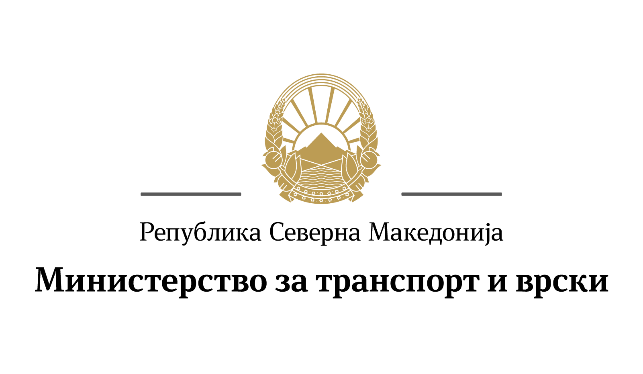 Број:____________Датум:___.___.2021 годинаВрз основа на член 48 став (4) од Законот за административни службеници („Службен весник на Република Македонија“ бр. 27/14, 199/14, 48/15, 154/15, 5/16, 142/16 и 11/18 и „Службен весник на Република Северна Македонија“ бр. 275/19 и 14/20), а во врска со член 2 од Правилникот за формата и содржината на интерниот оглас, начинот на поднесување на пријавата за унапредување, начинот на спроведување на административната селекција и интервјуто, како и начинот на нивно бодирање и максималниот број на бодови од постапката на селекција, во зависност од категоријата на работното место за кое е објавен интерниот оглас („Службен весник на Република Македонија“ бр.11/15, 35/18 и 303/20),Министерството за транспорт и врски објавува:ИНТЕРЕН ОГЛАС БРОЈ 03/2021за унапредување на 2 (два) административни службеници во Министерството за транспорт и врскиМинистерството за транспорт и врски објавува интерен оглас за унапредување на 2 (два) административни службеници за следните работни места: 1. УПР 01 01 В02 000 Виш соработник за администрирање на интернет страницата во  Одделение за комуникација со јавноста во Сектор за стручна поддршка на министерот и односи со јавност - 1 (еден) извршителОпшти услови:да е државјанин на Република Македонија, активно да го користи македонскиот јазик, да е полнолетен, да има општа здравствена способност за работното место со правосилна судска пресуда да не му е изречена казна забрана на вршење професија, дејност или должност.Посебни услови:ниво на квалификациите VI Б според Македонската рамка на квалификации и стекнати најмалку 180 кредити според ЕКТС или завршен VII/1 степен - Информатика или Компјутерска техника и информатиканајмалку 2 (две) години работно искуство во струкатаОпшти работни компетенции:решавање проблеми и одлучување за работи од својот делокруг; учење и развој; комуникација; остварување резултати; работење со други/тимска работа; стратешка свест; ориентираност кон клиенти/засегнати страни; финансиско управувањеПосебни работни компетенции:активно познавање на компјутерски програми за канцелариско работењеактивно познавање на еден од трите најчесто користени јазици на Европската Унија (англиски, француски, германски)Распоред на работно време:Работни денови – од понеделник до петокРаботни часови неделно – 40 часа Работно време од 07:30 до 15:30 часотОпис на работното време - почеток помеѓу 07:30 и 08:30 часот и завршеток на истото помеѓу 15:30 и 16:30 часот.Паричен нето износ на плата: 23.105,00 денари2. УПР 01 01 Б02 000 Раководител на сектор за општи работи во Сектор за општи работи– 1 (еден) извршител        Општи услови:да е државјанин на Република Македонија, активно да го користи македонскиот јазик, да е полнолетен, да има општа здравствена способност за работното место со правосилна судска пресуда да не му е изречена казна забрана на вршење професија, дејност или должност.      Посебни условиниво на квалификациите VI А според Македонската рамка на квалификации и најмалку 240 кредити стекнати според ЕКТС или завршен VII/1 степен – Правни науки или Економски науки најмалку 5 (пет) години работно искуство во струката од кои најмалку 2 (две) години на раководно работно место во јавен сектор, односно најмалку 8 (осум) години работно искуство во струката од кои најмалку 3 (три) години на раководно работно место во приватен секторПотврда за положен испит за лице за  јавни набавкиОпшти работни компетенции:решавање проблеми и одлучување за работи од својот делокругучење и развојкомуникацијаостварување резултатиработење со други/тимска работастратешка свесториентираност кон странките/засегнати странираководење ифинансиско управувањеПосебни работни компетенцииактивно познавање на компјутерски програми за канцелариско работењеактивно познавање на еден од трите најчесто користени јазици на Европската унија (англиски, француски, германски)потврда за положен испит за административно управувањеРаспоред на работно време:Работни денови – од понеделник до петокРаботни часови неделно – 40 часа Работно време од 07:30 до 15:30 часотОпис на работното време - почеток помеѓу 07:30 и 08:30 часот и завршеток на истото помеѓу 15:30 и 16:30 часот.Паричен нето износ на плата: 37.625,00 денариНа интерниот оглас може да се јави административен службеник вработен во Министерството за транспорт и врски, кој ги исполнува општите и посебните услови за пополнување на работно место пропишани за соодветно ниво со Законот за административни службеници и со Правилникот за систематизација на работните места во Министерството за транспорт и врски, како и:да е оценет со оцена „А" или „Б“ при последното оценување на кое бил оценуван,да е на работно место на непосредно пониско ниво или да е на работно место во рамки на истата категорија во која е работното место за кое е објавен интерниот оглас,да поминал најмалку две години на истото ниво ида не му е изречена дисциплинска мерка во последната година пред објавувањето на интерниот оглас.Рокот за поднесување на пријавата со доказите трае 7 (седум) дена од денот на објавување на веб страницата на Министерството за транспорт и врски и веб страницата на Агенцијата за администрација.Заинтересираниот административен службеник се пријавува на интерниот оглас со поднесување на пополнета пријава и докази за податоците содржани во пријавата и истата преку писарницата на Министерството за транспорт и врски ја доставува до Одделението за управување со човечки ресурси, како и до службената e-mail адреса на Одделението за управување со човечки ресурси:c.resursi@mtc.gov.mkКандидатите кон пријавата, покрај доказите за исполнување на општите и посебните услови, можат да ги приложат и следните докази:Потврди за успешно реализирани обуки и/илиПотврди за успешно реализирано менторствоВо пријавата кандидатите се должни под целосна морална, материјална и кривична одговорност да потврдат дека податоците во пријавата се точни и веродостојни, а доставените докази верни на оригиналот.НАПОМЕНА: Кандидатот кој ќе внесе лажни податоци во пријавата или се утврди дека внел лажни податоци, ќе биде дисквалификуван од натамошна постапка по овој оглас.Со почит,                                                                                                               ДРЖАВЕН СЕКРЕТАР                                                                                                             МИТКО ТРАЈЧУЛЕСКИ   Изработил:  Билјана Мојсовска МилескаПроверил: Анита Војновска Наумовска